OKUNBOR NDUKA SAMUELAddress: Atibiti Layout, Ijapo Extension, AkurePhone: 07062738851,08149074062 E-mail: samspaco85@gmail.com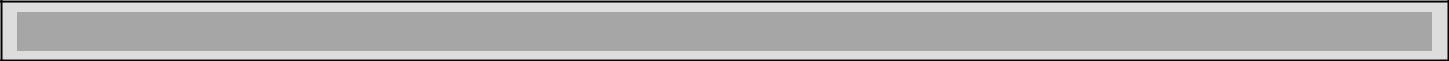 To build a career by apply knowledge, skills integrity and hardworking yielding teamwork with positive result  2015		Bachelor of in Estate Management (B. Tech)2006		National Examination Council (NECO)1997		First School Leaving Certificate (FLSC)     2011-2015		Federal University of technology, Akure2006		Ajiboye Frontline College, Ore 1991-1997		Saint Francis Primary School, Akure2017		Chartered Institution of customer relationship managementDate of Birth		11th July, 1988Nationality:		NigerianState of Origin:	Delta StateLocal Government:	Ika North EastMarital Status:	Single2007-2009	       Sam Communication, Akure 		           Post held. Sale Manager2014-2015	Student Industrial Training At Tade Ijabemi & Co.		 RESPONSIBILIES:Assisted in carrying out practical field workEngaged in managing the day to day affairs of the officeReliable and loyalFitting into multicultural environmentEnthusiastic and energetic Good communication skillsCan work little or no supervision          	Ability to work under pressure           ReadingResearchTravellingFootballDr. Pius AdeniyiCivil Servant,Ministry of Environment, Akure Ondo State.08168046355Esv. Tade IjagbemiPrincipal Partner,Trade Ijagbemi & co.2nd Floor, Wing ATisco Building, AlagbakaAkure, Ondo State.08034509263Engr. Okoh NosaGeneral Manager,Urban Water Board   